ПРОГРАМАНАУКОВО-ПРАКТИЧНОГО СЕМІНАРУ«Європейські кваліфікаційні рамки (ERK) щодо формування персоналу підприємства та інструменти управління персоналом - парадигма управління персоналом»Цільова аудиторія (орієнтовний контингент – 25 – 30 чол.):власники малого бізнесу та підприємці; середній топ/менеджмент; студенти вищих навчальних закладів; слухачі магістерських програм з економіки і менеджменту;аспіранти, викладачі, наукові співробітники, економісти підприємств, фахівці по роботі з кадрами.Мета заходу: розширити платформу для спілкування і створення синергії між роботодавцями та найманими працівниками.В програмі заходу:вивчення методики найму персоналу в межах ERK: правила та способи їх застосування в сфері офіційних відносин с персоналом; побудова алгоритмів оформлення документів для вирішення питань найму (форми заяв, накази, договори, зразки записів в трудових книжках);обмін досвідом з питань найму персоналу роботодавцями.Участь у семінарі є безкоштовною. Організатори забезпечують учасників роздатковими навчальними матеріалами.Осіб, що зацікавлені в участі в науково-практичному семінарі, просимо надіслати підписану анкету учасника до 26 квітня 2015 року на адресу електронної пошти laboratory_b_p@mail.ru. Детальніше тут: http://mdu.edu.ua.Координатори семінару:1. Кравченко Любов Олександрівна – к.е.н., зав. лабораторії підприємництва та бізнесу факультету економіки Миколаївського національного університету імені В. О. СухомлинськогоКонтактний телефон:  +38(067)5115077, +38(095)80983582. Постнікова Олена Леонідівна – ст. лаборант лабораторії підприємництва та бізнесу факультету економіки Миколаївського національного університету імені В. О. Сухомлинського Контактний телефон:  +38(063)7803672. Миколаївський національний університет імені В.О.Сухомлинського54030 Україна, м. Миколаїв, вул. Нікольська, 24 тел.: +38(0512)37-88-38,      +38(0512)37-88-44http//mdu.edu.ua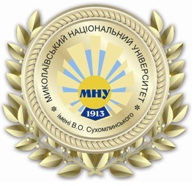 Mykolayiv V.O.Sukhomlinsky National University 54030 Ukraine,m. Mykolaiv,Nikolskaya str. 24,tel.: +38(0512)37-88-38,       +38(0512)37-88-44http//mdu.edu.uaОрганізатори:Миколаївський національний університет імені В.О.Сухомлинського (Лабораторія підприємництва і бізнесу)Рада директорів малого та середнього бізнесу Миколаївської областіРегіональна торгово-промислова палата Миколаївської областіНаціональний університет водного господарства та природокористування, м. РівнеУповноважений орган оцінки відповідності «Фактум», м. ОдесаДата і місце проведення:28 квітня 2015 року – м. Миколаїв, МНУ імені В.О.Сухомлинського, корпус №1, ауд. 315.Програма:09.30 – 10.15Реєстрація Вступне слово – проректор з науково-педагогічної роботи Ситченко А. Л.;– в.о. директора департаменту освіти, науки та молоді Миколаївської облдержадміністрації                                                                 Каськова Г. Л.  10.15 – 11.00Ознайомлення з програмою «Європейські кваліфікаційні рамки (ERK) щодо формування персоналу підприємства та інструменти управління персоналом – парадигма управління персоналом»Декан факультету економіки, доктор економічних наук, професор Кіщак І. Т. 11.00 – 11.20Парадигма поглядів на персонал (наймані працівники; фахівці, що надають професійні послуги; повірені; підприємці-найманці; підприємці-власники)Голова Ради директорів малого та середнього бізнесу Миколаївської області Бєльський В. А.11.20 – 11.40Складання договорів за варіантами, які забезпечують виконання функцій персоналу – трудові, цивільно-правові, господарські. Президент  Миколаївської РТПП Катвалюк І. А.11.40 – 12.00Практичні аспекти прийому та звільнення найманих працівниківНачальник відділу кадрів Миколаївського національного університету імені  В.О.Сухомлинського Полоскова І. В.12.00 – 12.30Відповідність існуючих стандартів України європейським кваліфікаційним рамкамЗаступник директора Уповноваженого органу оцінки відповідності «Фактум» (м. Одеса)Казимир О. В.12.30 – 13.00Актуальність з питань фінансування в часі укладання договору за видами (аутсорсинг, аутстафінг, фріланс, господарський договір та ін.)Директор інституту економіки та  менеджменту НУВГП м. Рівне доктор економічних наук, професор Левицька С. О. 13.00 – 14.00Обговорення (питання та відповіді)14.00 – 15.00  Обідня перерва15.00 – 16.00  Практичне вивчення досвіду роботи на базі виробничого приватного  підприємства «ТК-Ренесанс» (м. Миколаїв)16.00 – 17.00  Підведення підсумків семінару. Вручення сертифікатів учасникам семінару (на базі ПП «ТК-Ренесанс»)